        Абхазия, ГАГРА,     «У СВЕТЛАНЫ»         Лето 2021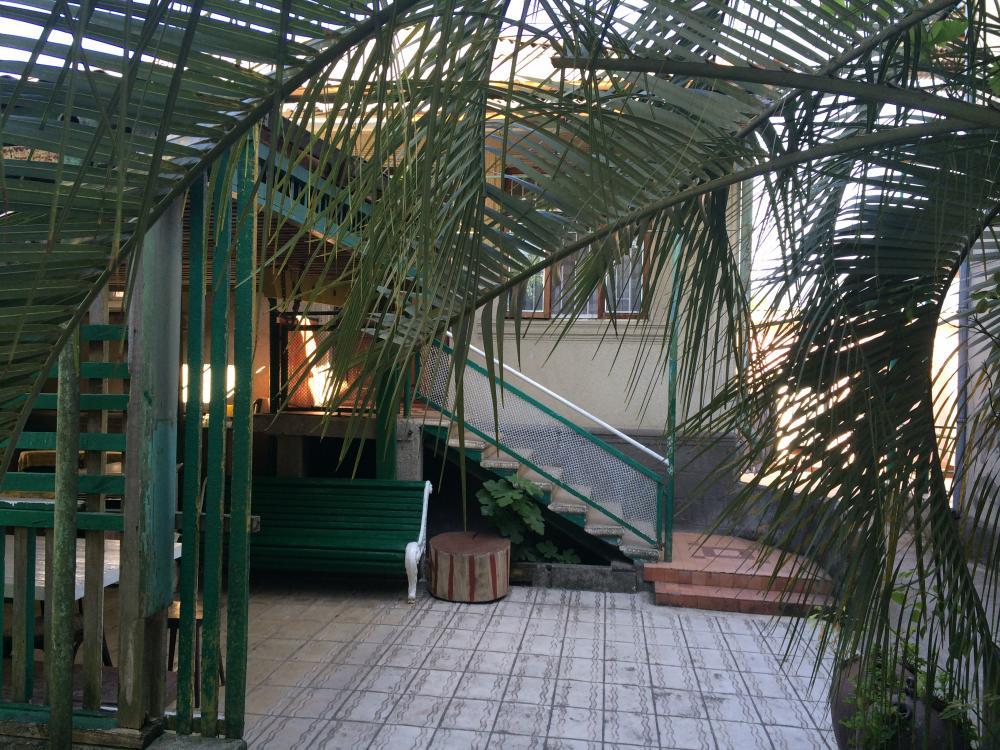 Частный дом "У Светланы" находится в г. Гагра. Город Гагра расположен в  от аэропорта г. Адлер. Особенно интересен район Старой Гагры, где с берега открывается красивый вид на горы, ущелья и бухту. Горы защищают город от холодных ветров. Морская вода здесь чистая и прозрачная. В Гагре очень много красивых мест: живописные ущелья горных рек, цветущие альпийские луга. В городе много разнообразных баров и кафе, предлагающих национальные абхазские блюда – мамалыгу, копчености с острыми соусами, хачапури, сыр «сулугуни», перепелки, домашнее вино «Изабелла» и знаменитый кофе «по-восточному». Для тех, кто хочет окунуться в "море" ярких эмоций и впечатлений открыт Аквапарк рядом с пляжем. В гостевом доме «У Светланы» большой красивый двор, много экзотических растений, цветов, пальм и фруктовых деревьев. Имеется парковка во дворе, мангал для шашлыка, летняя кухня. В 10-15-ти минутах ходьбы центральный рынок и сероводородная лечебница. Размещение: «Эконом» 2-х, 3-х местные номера  на 2 этаже с удобствами на территории  (кондиционер, односпальные или двуспальные кровати, столик, шкаф, доп. место-кровать). ТВ  и холодильник на кухне.Пляж:  5 мин  - галечный. Питание: имеется общая летняя кухня, оборудованная всем необходимым для самостоятельного приготовления пищи.Дети: до 3 лет на одном месте с родителем -6400 руб., до 12 лет скидка на проезд– 200 руб.Стоимость тура на 1 человека (7 ночей)В стоимость входит: проезд на автобусе, проживание в номерах выбранной категории, сопровождение, страховка от несчастного случая. Курортный сбор за доп. плату – 10 руб/чел. в день.Выезд из Белгорода еженедельно по понедельникам.Хочешь классно отдохнуть – отправляйся с нами в путь!!!!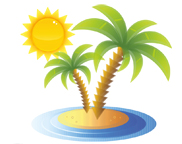 ООО  «Турцентр-ЭКСПО»                                        г. Белгород, ул. Щорса, 64 а,  III этаж                                                                                                            Остановка ТРЦ «Сити Молл Белгородский»     www.turcentr31.ru        т./ф: (4722) 28-90-40;  тел: (4722) 28-90-45;    +7-951-769-21-41РазмещениеЗаездыЭКОНОМ2-х, 3-х мест. с удоб. на этажеЭКОНОМ2-х, 3-х мест. с удоб. на этажеРазмещениеЗаездыОсновное местоДоп. местовзрослые и  дети (кровать)31.05.-09.06.8450780007.06.-16.06.8550795014.06.-23.06.8750815021.06.-30.06.8950865028.06.-07.07.9650925005.07.-14.07.9750925012.07.-21.07.9850925019.07.-28.07.9850925026.07.-04.08.9850925002.08.-11.08.9850925009.08.-18.08.9850925016.08.-25.08.9850925023.08.-01.09.9850925030.08.-08.09.8950875006.09.-15.09.8750825013.09.-22.09.8550800020.09.-29.09.85507800